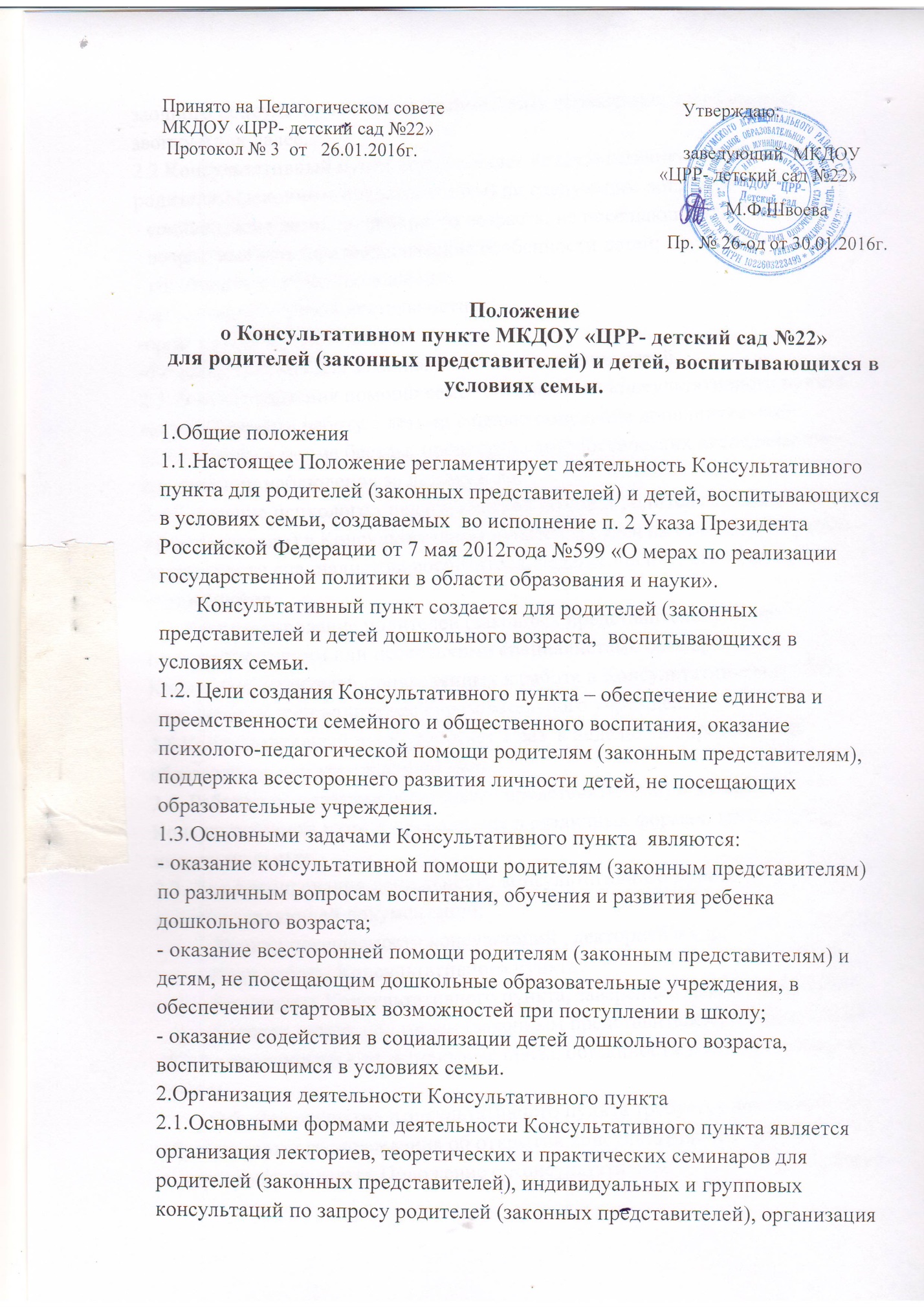  заочного консультирования по письменному обращению, телефонному звонку и так далее.2.2.Консультативный пункт осуществляет консультативную помощь родителям (законным представителям) по следующим вопросам:- социализация детей дошкольного возраста, не посещающих ДОУ;- возрастные психофизиологические особенности детей;- готовность к обучению в школе;-организация игровой деятельности;-организация питания детей;-создание условий для закаливания и оздоровления детей.2.3. В целях оказания помощи семье специалисты Консультативного пункта могут проводить работу с детьми с целью получения дополнительной информации в форме беседы, проведение диагностических исследований, организации наблюдения за детьми и др.2.4. Оказание психолого - педагогической помощи родителям (законным представителям) в Консультативном пункте строится на основе интеграции деятельности специалистов: воспитателя, педагога-психолога и других специалистов.       Консультирование родителей (законных представителей) может проводиться одним или несколькими специалистами одновременно. Количество родителей привлеченных к работе в Консультативном пункте, определяется руководителем образовательного учреждения.2.5.Консультативный пункт работает 1 раз  в неделю   в определенный образовательным учреждением день.2.6. Работа с родителями (законными представителями) и детьми в Консультативном пункте проводиться в различных формах: групповых, индивидуальных.2.7. Для фиксирования деятельности консультативного пункта необходимо ведение следующей документации:Журнал посещаемости консультаций , лекториев и т.д.;План работы Консультативного пункта;Расписание Консультативного пункта, заверенное заведующим ДОУ;Договор между родителем (законным представителем) и заведующим  ДОУ, включающий в себя взаимные права, обязанности и ответственность сторон.2.8. Для открытия Консультативного пункта требуется локальный  акт образовательного учреждения об открытии консультативного пункта, которым утверждается Положение о Консультативном пункте, определяются специалисты, привлеченные к работе в Консультативном пункте.2.9. Непосредственное  руководство Консультативным пунктом осуществляется заведующим ДОУ.